          《在线课堂》学习单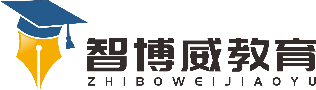   班级：             姓名：单元第四单元小数的意义和性质课题小数的大小比较温故知新1.比较下面每组中两个数的大小。1003(　　)999　　　　　6124(　　)6214　　　　　832(　　)837自主攀登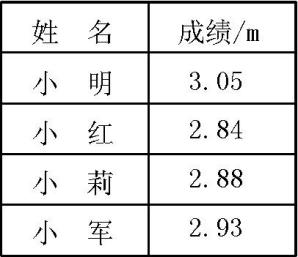 2.右表是四名同学的跳远成绩,你能给他们排出名次吗?分析与解答:先比较整数部分,其中小明的整数部分是3,所以跳得最(　　);其次比较小红、小莉和小军所跳距离的小数部分的十分位,其中2.93的十分位是(　　),因此小军排第(　　),然后比较小红和小莉所跳距离的百分位,其中(　　)>(　　),也就是说(　　)排第三,因此以上四人的名次是(　　)、(　　)、(　　)、(　　)。3.通过预习,我知道了,比较两个小数的大小时,先比较(　　)部分,整数部分大的那个数就(　　),整数部分相同,就比较(　　)位,十分位大的那个数就大,十分位相同就比较(　　)位,百分位大的那个数就大,以此类推,直到比出大小为止。稳中有升4.比较下面每组数中两个数的大小。3元2.6元　　　　　　　　　6.35米6.53米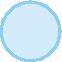 4.7234.79	0.4580.54说句心里话